TOWN OF EAGLE LAKET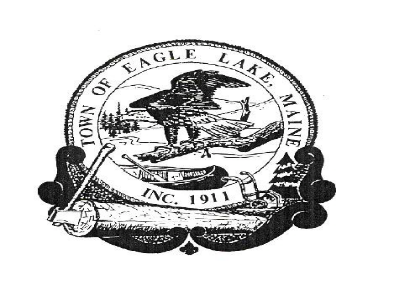 BOARD OF SELECTMEN’S MEETINGDecember 18, 2019	1.  The meeting was called to order by Board Member, Louise Fournier at 5:30 P.M.            The Board members present included: Louise Fournier, Wendy Dube, Jennifer Dube.      and joined by the Chair, Michelle Raymond at 7 p.m. Others in attendance were:  John Sutherland, Town Manager; Denise Martin, Deputy    Clerk2.    EXECUTIVE SESSION: 1 M.R.S.A 405 § (6) (C) ECONOMIC DEVELOPEMNET        REVIEW AND CONSIDER A MICRO LOAN APPLICATION       Tom Roy d.b.a Bald Eagle       Moved by Wendy Dube to go into Executive Session, seconded by Jennifer Dube.       Vote: Unanimously in favor.       In: 5:34 p.m.       Out: 5:37 p.m.       Moved by Wendy to accept the request to refinance the outstanding balance, 			       lowering the monthly payment and extending the term of the loan from 8 to 11 years, 	       seconded by Jenifer Dube        Vote: Unanimously in favor.             3.  PUBLIC COMMENT                  No Public Comments were made. 4.   APPROVE MEETING MINUTES OF NOVEMBER 26, 2019 SELECTMAN’S        MEETING       The Board noted that the meeting minutes for November 26 were not in their packets.     The Board asked John to make sure December’s minutes are in the January Selectmen’s packets.       Moved by Jennifer Dube to accept Meeting Minutes for November 26, 2019,        seconded by Wendy Dube.       Vote: Unanimously in favor.   5.   TOWN MANAGER’S REPORT UPDATE              a. Micro Loan                  John was informed that the holder of account RS022015 intends to pay off his                   account on Friday.              b.  Pond Brook Estates                  The two empty apartments have been cleaned and ready to rent. John has received                   multiple applications and will begin interviewing perspective tenants.              c.  Road Committee                  Nothing to report.             d.  Recreation Committee                  John discussed the Winter Skating hours. As a result of discussion, the Skating Rink                   will be open 1-4  on Saturday afternoon,  Friday and Saturday evenings from 6-9 p.m.                    and 1-4 on Sunday. The hours will be reviewed in January. There are two                     applicants for Rink Attendant.  John will do background checks and follow up.             e.  Fire Department                  John informed the Board that a training is scheduled for this Sunday for the Fire                   Department.  Rene asked John if it was okay to use Jaws Truck to escort the carolers on             f.   Planning Board                 Nothing to Report           g.  LED Street Light Program               John reported that two of the newly installed LED street lights are out. He informed the                 Board that the issue was reported to Real Term Energy and the installer R. L. Todd.                   John informed Real Term the lights should be warrantied. R.L. Todd will be out to repair                 the lights.           h.  NASWA                NASWA Board approved the Budget for 2020. There will be no budget increase for                 municipal solid waste this upcoming year.                      i    Committee to Provide Cost Effective Fire Protection for the Residents of the East Side of                            Eagle Lake.                            Nothing to report.                     j      Industrial Park Lease                            John discussed steps Frank Bemis recommended for going forward with the provisions                             for Terminating the Industrial Park Lease with the currant tenant. Frank said it would be                             better if tenant came in and terminated the lease himself. Wendy Dube made a motion                             to have John follow through with Section 11 of Industrial Park Lease regarding lease                             termination with any legal fees that incurred so far, and moving forward be forwarded to                             the tenant, seconded by Jennifer Dube.                            Vote: Unanimously in favor.                    k.    Foreclosure Update                           There is a possible Tenant interested in the Industrial Park.                    l.     Junkyard Letters                           John updated the Board that letters were sent out to the list of residents with property                            that needs to be cleaned up. The Board would like letters sent out to the residents that                           verbally agreed to clean up to remind them of the serious intent of the Board to have                            these properties cleaned up.6.   MONTHLY FINANCIALS-November 2019        a. Bank Reconciliations            Moved by Jennifer Dube to table Bank Reconciliations for Eagle Lake and Pond                Brook until the next meeting, due to questions regarding outstanding checks in the Check             Reconciliation, seconded by Wendy Dube.            Vote: Unanimously in favor.       b. Pond Brook Bank Reconciliation          See above      c. Check Sampling Reconciliations           The Board reviewed 6 randomly selected A/P checks through reconciliation.       d. Sign Warrants             Board reviewed and signed Warrants.             e.  Micro Loan            Reviewed and approved by the Board.7.  LETTER OF SUPPORT FOR SLY BROOK TRAIL-BLAZERS ATV/UTV CLUB FOR AN ATV ACCESS TRAIL TO PUBLIC RESERVE LAND AT THE END OF SLY BROOK       ROAD       The Trail Blazers are looking for an access trail to State of Maine Public Reserve Lands. A portion of Sly Brook Road could be used as a connector from trails maintained by the club to the trails on the Public Reserve Lands. The Trail Blazers want to send an application to Department of Agriculture to extend their trail to Sly Brook Road and then to the Maine Public Reserve Lands.  They are requesting a letter of support from the Town of Eagle Lake to include in their application.      Wendy Dube made a motion to grant permission to send a letter of support from the Town Eagle Lake for the application, seconded by Jennifer Dube      Vote: Unanimously in favor.                8.  REAL TERM MAINTENANCE AGREEMENT       John updated the Board on Maintenance Agreement and the number of local communities participating. John informed the Board that he was told by Mark Carter, from Real Term Energy, that the company is proposing that they waive the $ 50.00 monthly fee for six months for the Town of Eagle Lake to try the service. John recommended to try it for six months since it is free. Wendy Dube made a motion to accept for six months and have it reviewed after five months, April to see if the maintenance agreement was beneficial.  A decision in April will be made to accept or terminate the agreement, seconded by Jennifer Dube       Vote: Unanimously in favor. 9.  OTHER BUSINESS       The Board questioned how often Firemen get a stipend. John told the Board once a year,              near Christmas.       Copier order has been placed. Just waiting for it to come in.       From November to April, ordinance of road closures should be posted. They have not been          posted as of yet. John will have them posted tomorrow. Going forward, the Board asked John to keep track of yearly road postings so residents are warned ahead of time.        The Board discussed two Homestead applications that were removed from a previous Board         of Assessor’s meeting. John explained that the applications will be added to a future Board of   Assessor’s meeting.        John and the Board discussed the Gilmore Brook Road complaint. John checked with         MMA and Eagle Lake is not liable to open the road that has been closed to winter         maintenance per ordinance.        The Board reviewed letters that were sent to individuals who were ordered to clean up        their properties that qualified as unlicensed junkyards under Maine Statutes. It was noted         that the former Town Manager’s name was in the footer. The Board asked John         to update the stationary to the currant town manager. 10.    ADJOURN         Moved by Wendy Dube to adjourn the Meeting 7:13 p.m., seconded by Jennifer Dube.         Vote: Unanimously in favor.